FINANCIALTUITION FOR 2021-2022	Kindergarten- Fifth Grades		$10,846.00	Sixth-Eighth Grades		$12,368.00	Ninth–Twelfth Grades		$13,487.00PAYMENT CHOICESA.	An annual payment is due by  May 1, 2021, with a discount of $150.00.B.	A choice of  two payment  plans is  available  for a  minimal   	fee. The ten month payment schedule is from May, 2021 	through   February, 2022.   The  twelve month   payment 	schedule  is  from  May, 2021  through  April, 2022.	(Tuition  insurance of 1.7% is required for either 	option.)            The following  payment schedule  does not include tuition        insurance, Technology Fee, or Activities  Fee.				10 Months	12 MonthsKindergarten-Fifth Grades  $1,084.60 	 $   903.84 	Sixth-Eighth Grades            $1,236.80	 $1,030.67Ninth-Twelfth Grades         $1,348.70	 $1,123.92*Families will be charged a FACTS processing fee  depending on the payment plan selected:  $20 – Annual and Bi-Annual payment  $50 – Quarterly and Monthly paymentYEARLY DISCOUNTS FOR TUITION Second Child		$   500.00 discount per yearThird Child		$1,000.00 discount per yearFourth Child		$2,000.00 discount per yearFifth Child                          $3,500.00 discount per yearEXTENDED CARE PROGRAMRegistration Fee:  $45.00 per familyEarly Arrival:  7:00 - 8:00 a.m.$75.00 per month if morning care only$9.00 flat fee per morning for occasional useContracted Monthly Care* 3:30 - 6:00 p.m.	   Kdg .- 8th     $225.00 Includes morning careOccasional CareRegistration Fee:  $45.00 per family is required.$9.00 per hour, per child$5.00 per half hour, per childLate Fee (After contracted pick up time)$10.00 for first 15 minutes$20.00 for each additional 15 minutesADDITIONAL COSTS Online Application Fee:  $170.00  Enrollment Fee:  $610.00  Technology Fee:  $175.00 Activities Fee:  $225.00INFORMATION Textbooks:  Lower School (K-5) students do not have to purchase textbooks.  Their books are provided by the school.  Middle School (6-8) and High School (9-12) students will be responsible for purchasing textbooks through our online bookstore at www.mbsdirect.com. Electronic Devices:  To utilize all facets of our curriculum, each student at CCA is required to have a device for daily use in the classroom.  Technology is a huge piece of our educational program and it offers so many opportunities for the students to become more actively involved.  Lower School (K-5) Requirements:iPadOS 14 compatible devices include:iPad Air 2 (2014)iPad Air (2019)iPad mini 4 (2015)iPad mini (2019)iPad (2017, 2018, 2019)iPad Pro 9.7in (2016) iPad Pro 10.5in (2017)iPad Pro 11in (2018, 2020)iPad Pro 12.9in (2015, 2017, 2018, 2020)Middle School (6-8) and High School (9-12) Requirements:Windows laptop or tablet with Microsoft Office        Apple laptop or iPad with Apple pages / keynote *refer to the above Lower School requirements Upper School students (grades 6-12) will purchase their  textbooks and provide their own electronic device.	         	 Uniforms:  Uniforms are required for all students attending      Christ’s Church Academy. CCA uniforms are available      through RC  Uniforms  and  Land’s  End. To find a list  of       approved apparel options, and to view our dress code visit       the Parent/Student Handbook section of the website:                                       www.ccajax.org  P.E. Uniform (required for grades 4-12) can be purchased in      the  CCA Athletic Office or at  the online Spirit Store. Lunch and Milk Program:  Students may bring or buy their      lunch.  A hot lunch program is available daily.  The menu can      be viewed on our website. ANNUAL GIVING:  We encourage you and your family to make an investment in the CCA Annual Fund.  This tax deductible donation helps us to move forward with our excellent academic programs and to improve our facilities, while striving to hold down tuition costs.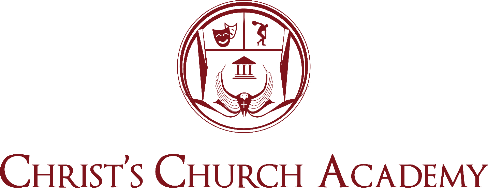 